Klasa: 810-01/14-01/1Urbroj:2110/02-02-14-1Ivanska, 04.veljače 2014.Na temelju članka 29.Zakona o zaštiti i spašavanju (“ Narodne novine“broj  174/04.,79/07.,38/09. i 127/10.i članka 48.Statuta  općine Ivanska  (Službeni vjesnik br. 01/13 i 11/13), a u skladu s Procjenom ugroženosti stanovništva, materijalnih i kulturnih dobara te okoliša od katastrofa i velikih nesreća za područje  Općine Ivanska, načelnik općine donosiODLUKUo određivanju operativnih snaga zaštite i spašavanjai pravnih osoba od interesa za zaštitu i spašavanjeza Općinu Ivanska                                                           	I.Ovom odlukom   određuju se Operativne snage zaštite i spašavanja Općine Ivanska, kako slijedi: Stožer zaštite i spašavanja Općine IvanskaPostrojbe civilne zaštite  Općine Ivanska Dobrovoljna vatrogasna društva na području Općine Ivanska : DVD  Donja Petrička, DVD     Đurđic, DVD Gornja Petrička, DVD Ivanska, DVD Križic, DVD Samarica, DVD Srijedska, DVD Stara Plošćica,Komunalno poduzeće Ivankom j.d.o.o. Ivanska, S. Kolara 1,Crveni križ Čazma Lovačko društvo "Srnjak" IvanskaPredsjednici Mjesnih odbora na području općine IvanskaII.Operativne snage sudionici su zaštite i spašavanja, a pozivaju se mobiliziraju i aktiviraju za provođenje mjera i postupaka u cilju sprječavanja nastanka, ublažavanja te uklanjanja posljedica katastrofa i velikih nesreća.Dužnost operativnih snaga je ustrojiti interventne timove zaštite i spašavanja koji će biti osposobljeni za izvršavanje namjenskih zadaća zaštite i spašavanja stanovništva, materijalnih i kulturnih dobara na cjelokupnome području Općine Ivanska. Operativne snage dužne su u obavljanju redovitih djelatnosti planirati mjere i poduzimati aktivnosti radi otklanjanja ili umanjenja mogućnosti nastanka katastrofe i velike nesreće, te prilagođavati obavljanje redovite djelatnosti okolnostima kada je proglašena katastrofa.III.Operativnim snagama rukovodi i koordinira  načelnik Općine Ivanska uz stručnu potporu Stožera zaštite i spašavanja općine Ivanska. U katastrofama i velikim nesrećama  načelnik Općine Ivanska  izravno zapovijeda operativnim snagama zaštite i spašavanja Općine Ivanska .IV.Ova Odluka na snagu danom donošenja, a objavit će se u Službenom vjesniku Općine Ivanska.                                                                                      NAČELNIK:                                                                                        mr.sc. Josip Bartolčić, dipl.ing.v.r. 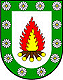 REPUBLIKA HRVATSKABJELOVARSKO-BILOGORSKA ŽUPANIJAOPĆINA IVANSKANAČELNIK 